This Word module should be used for all taxonomic proposals. 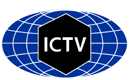 Please complete Part 1 and:either Part 3 for proposals to create new taxa or change existing taxa or Part 2 for proposals of a general nature.   Submit the completed Word module, together with the accompanying Excel module named in Part 3, to the appropriate ICTV Subcommittee Chair.The Word module explains and justifies your proposal. The Excel module is a critical document that will be used to implement the proposed taxonomic changes once they are approved and ratified. If proposals presented in the Word module are not presented accurately in the Excel module, the taxonomic changes cannot proceed.For guidance, see the notes written in blue, below, and the Help Notes in file Taxonomic_Proposals_Help_2019.Part 1: TITLE, AUTHORS, etcPart 2: PROPOSED TAXONOMYSupporting material:Viruses classified in the family Rhabdoviridae are highly diverse in the hosts they infect, including vertebrates, invertebrates and plants. Currently, plant rhabdoviruses are classified into four genera Nucleorhabdovirus, Cytorhabdovirus, Dichorhavirus and Varicosavirus. Nucleorhabdoviruses have been distinguished from members of the other genera by their unsegmented genome and by using the nucleus of infected cells as their intracellular site of replication and assembly. This proposal addresses the splitting of genus Nucleorhabdovirus in three new genera Alphanucleorhabdovirus, Betanucleorhabdovirus and Gammanucleorhabdovirus. This reclassification has become necessary since phylogenetic analyses of new rhabdovirus genomes have consistently shown that nucleorhabdoviruses do not form a monophyletic clade upon complete L protein sequence alignments (Fig. 1). From the ten assigned species within genus Nucleorhabdovirus, six will be accommodated in genus Alphanucleorhabdovirus, three in genus Betanucleorhabdovirus and one in genus Gammanucleorhabdovirus. Finally, six currently unassigned rhabdoviruses will be assigned to six new species within the first two new genera (three to each).Genus AlphanucleorhabdovirusFrom the ten species currently assigned within the genus Nucleorhabdovirus, six will be moved to the new genus Alphanucleorhabdovirus. Therefore, we propose that the species Eggplant mottled dwarf nucleorhabdovirus, Maize Iranian mosaic nucleorhabdovirus, Maize mosaic nucleorhabdovirus, Potato yellow dwarf nucleorhabdovirus, Rice yellow stunt nucleorhabdovirus and Taro vein chlorosis nucleorhabdovirus shall be reassigned as Eggplant mottled dwarf alphanucleorhabdovirus, Maize Iranian mosaic alphanucleorhabdovirus, Maize mosaic alphanucleorhabdovirus, Potato yellow dwarf alphanucleorhabdovirus, Rice yellow stunt alphanucleorhabdovirus and Taro vein chlorosis alphanucleorhabdovirus. We also propose Potato yellow dwarf alphanucleorhabdovirus as the type species of the new genus, since it was the type species of the genus Nucleorhabdovirus and more biological and molecular data are available for this virus. In addition to those reassigned species, we propose the creation of three new species within the genus Alphanucleorhabdovirus to accommodate the following viruses: Wheat yellow striate virus (WYSV)WYSV was identified as the causal agent of unusual yellow stripes on leaves and slight dwarfism on wheat plants (Triticum aestivum L.) in Hancheng, Shaanxi Province, Northwest China (Liu et al., 2018). Viruliferous leafhoppers of the species Psammotettix alienus were allowed to infect wheat seedling from where bullet-shaped viral particles were observed in the nucleus of the infected leave cells. Virions possess 180–210 nm length and 35–40 nm width (Liu et al., 2018). The full-length negative-sense RNA genome of WYSV contains 14,486 nt (GenBank accession MG604920). Morogoro maize-associated virus (MMaV)MMaV was detected in maize (Zea mays) plants showing symptoms of lethal necrosis disease i.e. mosaic and stunting, in Morogoro, Tanzania (Read et al., 2019). Plants were co-infected with maize chlorotic mottle virus (MCMV), assigned to a species within genus Machlomovirus, family Tombusvididae, and maize yellow mosaic virus (MaYMV), assigned to a species within genus Polerovirus, family Luteoviridae. Therefore, symptoms of a single infection by MMaV in maize are not well defined yet. Three complete genome sequences of MMaV have been obtained, comprising 12,185 nt (GenBank accession numbers MK063878 and MK063879) and 12,187 nt long (MK112501). The average nucleotide sequence identity between each gene of the three MMaV genomes is higher than 95%. There is no information available about the viral vector (Read et al., 2019).Physostegia chlorotic mottle virus (PhCMoV)PhCMoV isolates have been identified from Physostegia sp. (family Lamiaceae) and tomato (Solanum lycopersicum) infected plants. An infected physostegia plant, collected in Austria, showed severe chlorotic mottle symptoms and leaf deformation (Gaafar et al., 2017). A diseased tomato plant, collected in Hesse, Germany, exhibited marbling and discolored fruits, but not obvious symptoms in its leaves. Upon mechanical transmission, PhCMoV infects Nicotiana benthamiana, N. clevelandii, and Chenopodium quinoa inducing yellowing and leaf deformation. The three known complete genomes of PhCMoV share >95% nt sequence identity. PhCMoV isolate PV-1182, from Physostegia sp. (accession KX636164) comprises 13,320 nt, whereas isolates PV-0831 (accession KY706238) and HZ15-192 (accession KY859866) comprise 13,321 nt. Although PhCMoV shares 71-72% nt identity with EMDV, the bullet-shaped particles of this virus do not react with the antiserum JKI-1073 for EMDV in immunosorbent electron microscopy assays. Putative viral vectors have not been identified yet (Gaafar et al., 2017).Based on the nucleotide and deduced amino acid sequence information compiled in Tables 1 to 5, we propose to classify WYSV, MMaV and PhCMoV to the new species Wheat yellow striate alphanucleorhabdovirus, Morogoro maize-associated alphanucleorhabdovirus and Physostegia chlorotic mottle alphanucleorhabdovirus in the genus Alphanucleorhabdovirus, family Rhabdoviridae. The genomes of the proposed alphanucleorhabdoviruses contain six or seven ORF in the typical 3´ N-P-P3-M-G-L 5´ (or N-P-P3-M-P6-G-L, when the extra ORF of unknown function is present) genome organization including highly conserved intergenic regions and complementarity between the leader and trailer sequences. Viruses assigned to different species within the genus Alphanucleorhabdovirus have several of the following characteristics: nucleotide sequence identity lower than 75% in the complete genome sequence; occupy different ecological niches as evidenced by differences in hosts and/or arthropod vectors; and can be clearly distinguished in serological tests or by nucleic acid hybridization.EMDV, MIMV, MMV, PYDV, RYSV, TaVCV, WYSV, and MMaV fulfill species demarcation criteria A and B, while PhCMoV fulfills all species demarcation criteria. 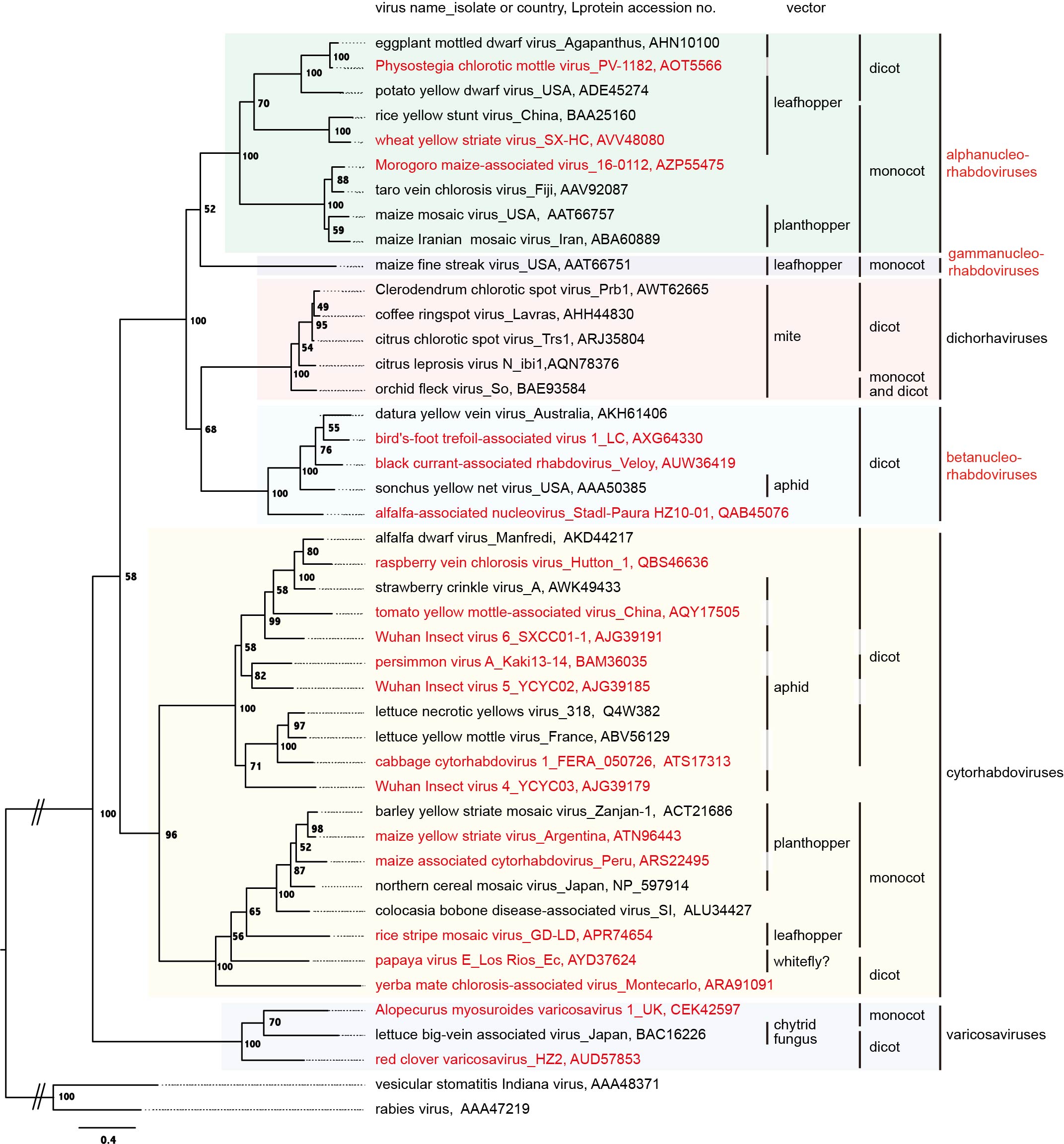 Figure 1. A Maximum Likelihood phylogenetic tree of plant-adapted rhabdovirus L polymerase protein sequences. Amino acid sequences were aligned using MAFFT version 7 (Katoh et al., 2017) and then the alignment was filtered using Gblocks 0.91b (Talavera and Castresana 2007). The resulting alignment (783 amino acid positions remaining) was subjected to generate a phylogenetic tree using PhyML 3.0 (Guindon et al., 2010) with the best-fit model LG + G + I +F. For each genus, viruses belonging to either the proposed species or currently unassigned, related viruses are indicated by red color. The tree is rooted to two animal rhabdoviruses as outgroup. Numbers at the nodes indicate bootstrap support (100 replicates).Table 1. Complete genome RNA alphanucleorhabdoviruses. Percent Identity Matrix - created in Clustal 2.1Table 2. N ORF alphanucleorhabdoviruses. Percent Identity Matrix - created in Clustal 2.1Table 3. N protein alphanucleorhabdoviruses. Percent Identity Matrix - created in Clustal 2.1Table 4. L ORF alphanucleorhabdoviruses. Percent Identity Matrix - created in Clustal 2.1Table 5. L protein alphanucleorhabdoviruses. Percent Identity Matrix - created in Clustal 2.1Genus Betanucleorhabdovirus When genomes of viruses assigned to the genus Dichorhavirus were sequenced, it became clear that the nucleorhabdoviruses did not form a monophyletic clade upon complete L protein sequence alignments. Members assigned to the species Datura yellow vein nucleorhabdovirus and Sonchus yellow net nucleorhabdovirus appeared phylogenetically closer to members of the genus Dichorhavirus than to those assigned to the other nucleorhabdovirus species (Ramos-González et al., 2017; Chabi-Jesus et al., 2018; Dietzgen et al., 2018; Freitas-Astúa et al., 2018; Liu et al., 2018; Fig. 1). Therefore, we propose that these members should be reclassified to the species Datura yellow vein betanucleorhabdovirus and Sonchus yellow net betanucleorhabdovirus. We propose the latter as the type species of the genus, since members of this species have been studied in detail and more biological and molecular data are available about them (Ganesan et al. 2013). The genome of sowthistle yellow vein virus (SYVV) is being sequenced and unpublished data indicate that it also groups with DYVV and SYNV. Therefore, the members assigned to the species Sowthistle yellow vein nucleorhabdovirus should be reclassified to the species Sowthistle yellow vein betanucleorhabdovirus.In addition to members of these three species, other viruses will be assigned to three new species within this new genus, totaling six species of betanucleorhabdovirus. Some characteristics of the new viruses are as follows: Black currant-associated rhabdovirus (BCaRV)High-throughput sequencing (HTS) of genomic material from an asymptomatic blackcurrant (Ribes nigrum L.) accession (cultivar Veloy) yielded a large contig with sequence similarities to betanucleorhabdoviruses (Wu et al., 2018). The complete negative-sense RNA genome of BCaRV is 14,432 nucleotides (nt) (GenBank accession MF543022). There is currently no information on any insect vector species.Bird´s-foot trefoil-associated virus 1 (BFTV-1) In silico analysis of transcriptome data of bird´s-foot trefoil (Lotus corniculatus L.) tissues from Shaanxi Province, China, led to the identification of the 13,626 nt genome of a new rhabdovirus (GenBank accession MH614262.1) that is closely related to BCaRV, DYVV and SYNV (Debat and Bejerman, 2019). Since the BFTV-1 genome was obtained from transcriptome analysis data, there is currently no information available on symptoms or vectors.Alfalfa-associated nucleorhabdovirus (AaNV)Transmission electron microscopy (TEM) analyses and HTS of an alfalfa (Medicago sativa) plant showing virus-like symptoms collected in Stadl-Paura, Austria, revealed the presence of a new rhabdovirus with a complete genome comprising 13,875 nt (GenBank accession MG948563; Gaafar et al., 2019). Bacilliform-shaped virus particles were observed in TEM, some of them budding from the inner nuclear envelope in the perinuclear space (Gaafar et al., 2019). An antiserum produced against AaNV did not react with at least two nucleorhabdoviruses. The virus was mechanically transmitted to Nicotiana benthamiana, Pisum sativum and Vicia faba, but no arthropod vector was identified (Gaafar et al., 2019).The genomes of DYVV, SYNV, BCaRV and BFTV-1 contain six open reading frames (ORF) in the order 3’N-P-P3-M-G-L 5’, whereas AaNV seems to harbor an extra ORF of unknown function (U) between M and G. Highly conserved regulatory regions separating the genes were identified in all of the betanucleorhabdoviruses, and all deduced viral protein sequences contain predicted mono- or bipartite nuclear localization signals, indicative of at least partial nuclear localization (Wu et al., 2018; Debat and Bejerman, 2010; Gaafar et al., 2019).  Phylogenetic analysis based on L protein amino acid sequences also identified DYVV and SYNV as closest relatives of BCaRV, BFTV-1 and AaNV, and these five viruses grouped in a distinct cluster within the family Rhabdoviridae (Fig. 1). Based on the nucleotide and deduced amino acid sequence information compiled in Tables 6 to 10, we therefore propose to classify BCaRV, BFTV-1 and AaNV in the new species Blackcurrant betanucleorhabdovirus, Trefoil betanucleorhabdovirus and Alfalfa betanucleorhabdovirus, in the genus Betanucleorhabdovirus, family Rhabdoviridae. Viruses assigned to different species within the genus Betanucleorhabdovirus have several of the following characteristics: nucleotide sequence identity lower than 75% in the complete genome sequence; occupy different ecological niches as evidenced by differences in hosts and/or arthropod vectors; and can be clearly distinguished in serological tests or by nucleic acid hybridization.DYVV, SYNV, BCaRV and BFTV-1 fulfill species demarcation criteria A and B, while SYVV fulfills species demarcation criteria B and C, and AaNV fulfills all species demarcation criteria. Table 6. Complete genome RNA betanucleorhabdoviruses. Percent Identity Matrix - created in Clustal 2.1Table 7. N ORF betanucleorhabdoviruses. Percent Identity Matrix - created in Clustal 2.1Table 8. N protein betanucleorhabdoviruses. Percent Identity Matrix - created in Clustal 2.1Table 9. L ORF betanucleorhabdoviruses. Percent Identity Matrix - created in Clustal 2.1Table 10. L protein betanucleorhabdoviruses. Percent Identity Matrix - created in Clustal 2.1Genus GammanucleorhabdovirusAlthough maize fine streak virus (MFSV) is phylogenetically closer to alphanucleorhabdoviruses, nucleotide and deduced amino acid sequence comparisons between them, as well as between MFSV and other plant rhabdoviruses, are extremely low (Tables 11, 12 and 13). Additionally, phylogenetic analyses of L protein sequences indicate that bootstrap support for its inclusion in that genus is very weak. Therefore, we propose the creation of genus Gammanucleorhabdovirus with Maize fine streak gammanucleorhabdovirus as its only and type species. Therefore, Maize fine streak nucleorhabdovirus, currently assigned within the genus Nucleorhabdovirus, shall be reassigned as Maize fine streak gammanucleorhabdovirus.Maize fine streak virus (MFSV) The full-length negative-sense RNA genome of MFSV contains 13,782 nt (GenBank accession AY618417) distributed in seven ORF in the order 3’ N-P-3-4-M-G-L 5’ (Tsai et al., 2005).Table 11. Comparison between the L ORF from MFSV (gammanucleorhabdovirus) and the type members of the plant rhabdoviruses: SYNV (betanucleorhabdovirus), PYDV (alphanucleorhabdovirus), LNYV (cytorhabdovirus), OFV (dichorhavirus) and LBVV (varicosavirus). Percent Identity Matrix - created in Clustal 2.1Table 12. Comparison between the L protein from MFSV (gammanucleorhabdovirus) and the type members of the plant rhabdoviruses: SYNV (betanucleorhabdovirus), PYDV (alphanucleorhabdovirus), LNYV (cytorhabdovirus), OFV (dichorhavirus) and LBVV (varicosavirus). Percent Identity Matrix - created in Clustal 2.1Table 13. Comparison between MFSV (gammanucleorhabdovirus) and definitive and proposed members of the genus Alphanucleorhabdovirus. Percent Identity Matrix - created in Clustal 2.1Code assigned:2019.031M2019.031MShort title: Split the genus Nucleorhabdovirus, creating three new genera (Alphanucleorhabdovirus, Betanucleorhabdovirus and Gammanucleorhabdovirus) comprising sixteen species, including six new species, in the family Rhabdoviridae.Short title: Split the genus Nucleorhabdovirus, creating three new genera (Alphanucleorhabdovirus, Betanucleorhabdovirus and Gammanucleorhabdovirus) comprising sixteen species, including six new species, in the family Rhabdoviridae.Short title: Split the genus Nucleorhabdovirus, creating three new genera (Alphanucleorhabdovirus, Betanucleorhabdovirus and Gammanucleorhabdovirus) comprising sixteen species, including six new species, in the family Rhabdoviridae.Short title: Split the genus Nucleorhabdovirus, creating three new genera (Alphanucleorhabdovirus, Betanucleorhabdovirus and Gammanucleorhabdovirus) comprising sixteen species, including six new species, in the family Rhabdoviridae.Author(s) and email address(es): Author(s) and email address(es): Author(s) and email address(es): Author(s) and email address(es): List authors in a single line Archives of Virology citation format (e.g. Smith AB, Huang C-L, Santos, F)List authors in a single line Archives of Virology citation format (e.g. Smith AB, Huang C-L, Santos, F)Provide email address for each author in a single line separated by semi-colonsProvide email address for each author in a single line separated by semi-colonsICTV Rhabdoviridae Study Group:Freitas-Astúa JDietzgen RGWalker PJBlasdell KRBreyta RFooks AR Kondo HKurath GKuzmin IVStone DMTesh RBTordo NVasilakis NWhitfield AEandRamos-González PLICTV Rhabdoviridae Study Group:Freitas-Astúa JDietzgen RGWalker PJBlasdell KRBreyta RFooks AR Kondo HKurath GKuzmin IVStone DMTesh RBTordo NVasilakis NWhitfield AEandRamos-González PLJuliana.astua@embrapa.br; r.dietzgen@uq.edu.au;  peter.walker@uq.edu.au;kim.blasell@csiro.au; Tony.Fooks@apha.gov.uk; hkondo@okayama-u.ac.jp; gkurath@usgs.gov;  ivkuzmin@yandex.ru; David.stone@cefas.co.uk; rtesh@utmb.edu; ntordo@pasteur.fr; nivasila@utmb.edu;awhitfi@ncsu.edu;plrg1970@gmail.comJuliana.astua@embrapa.br; r.dietzgen@uq.edu.au;  peter.walker@uq.edu.au;kim.blasell@csiro.au; Tony.Fooks@apha.gov.uk; hkondo@okayama-u.ac.jp; gkurath@usgs.gov;  ivkuzmin@yandex.ru; David.stone@cefas.co.uk; rtesh@utmb.edu; ntordo@pasteur.fr; nivasila@utmb.edu;awhitfi@ncsu.edu;plrg1970@gmail.comAuthor(s) institutional address(es) (optional):Author(s) institutional address(es) (optional):Author(s) institutional address(es) (optional):Author(s) institutional address(es) (optional):Corresponding authorCorresponding authorCorresponding authorCorresponding authorJuliana Freitas-Astúa; Juliana.astua@embrapa.br Juliana Freitas-Astúa; Juliana.astua@embrapa.br Juliana Freitas-Astúa; Juliana.astua@embrapa.br Juliana Freitas-Astúa; Juliana.astua@embrapa.br List the ICTV study group(s) that have seen this proposal:List the ICTV study group(s) that have seen this proposal:List the ICTV study group(s) that have seen this proposal:List the ICTV study group(s) that have seen this proposal:A list of study groups and contacts is provided at http://www.ictvonline.org/subcommittees.asp . If in doubt, contact the appropriate subcommittee chair (there are six virus subcommittees: animal DNA and retroviruses, animal ssRNA-, animal ssRNA+, fungal and protist, plant, bacterial and archaeal)A list of study groups and contacts is provided at http://www.ictvonline.org/subcommittees.asp . If in doubt, contact the appropriate subcommittee chair (there are six virus subcommittees: animal DNA and retroviruses, animal ssRNA-, animal ssRNA+, fungal and protist, plant, bacterial and archaeal)ICTV Rhabdoviridae Study GroupICTV Rhabdoviridae Study GroupICTV Study Group comments (if any) and response of the proposer:ICTV Study Group comments (if any) and response of the proposer:ICTV Study Group comments (if any) and response of the proposer:ICTV Study Group comments (if any) and response of the proposer:Date first submitted to ICTV:Date first submitted to ICTV:Date first submitted to ICTV:Date of this revision (if different to above):Date of this revision (if different to above):Date of this revision (if different to above):ICTV-EC comments and response of the proposer:Name of accompanying Excel module: 2019.031M.A.v1.Nucleorhabdovirus_splitgen.xlsxVirus123456789101112131PhCMoV_PV-1182_RNA_KX636164.11002PhCMoV_PV-0831_RNA_KY706238.1 96.921003PhCMoV_HZ15-192_RNA_KY859866.1 96.9199.761004EMDV_Agapanthus_RNA_KJ082087.1 71.871.8571.831005PYDV_SYDV_RNA_GU734660.154.8854.7454.7153.731006MMaV_16-0112_RNA_MK063878.2 42.3742.3642.3342.2342.461007MMaV_16-0114_RNA_MK063879.2 42.1842.1642.1642.1942.3796.681008MMaV_16-0121_RNA_MK112501.242.2342.242.242.2242.3996.6499.571009TaVCV_RNA_AY674964.1  41.8341.741.6941.3541.3666.1366.0666.1110010MIMV_RNA_MF102281.1 42.1941.9941.9742.2341.960.3860.1960.259.1710011MMV_RNA_AY618418.141.941.941.8941.7241.6559.9660.0660.1458.958.8710012WYSV_RNA_MG604920.141.5241.6741.5841.7241.4540.9941.0141.0640.640.9840.2810013RYSV_RNA_AB011257.1 40.9741.1641.1241.4941.740.8640.8940.940.7141.340.6360.37100Virus123456789101112131PhCMoV_PV-1182_N_KX636164.11002PhCMoV_PV-0831_N_KY706238.196.441003PhCMoV_HZ15-192_N_KY859866.196.4499.581004EMDV_Agapanthus_N_KJ082087.173.0772.9372.931005PYDV_SYDV_N_GU734660.154.4654.3154.2454.511006MMaV_16-0112_N_MK063878.242.5542.4742.5541.6342.51007MMaV_16-0114_N_MK063879.242.442.6342.741.4842.2796.711008MMaV_16-0121_N_MK112501.2    42.3242.5542.6339.8742.2796.5699.851009TaVCV_N_AY674964.1             40.1640.0940.0939.7740.9671.7971.7171.5710010MMV_N_AY618418.1               40.8740.6440.5640.7341.5263.8563.8563.7763.0610011MIMV_N_MF102281.1              40.5840.140.9541.4641.2562.3362.2662.1961.3560.7110012WYSV_N_MG604920.1              43.1643.6143.4642.1942.5742.3542.1242.242.6940.5440.6810013RYSV_N_AB011257.141.1841.3241.2540.6342.5641.7542.0542.0542.0943.3442.2961.55100Virus123456789101112131PhCMoV_N_AOT55656.11002PhCMoV_N_AUY61878.199.371003PhCMoV_N_ARU76996.199.3799.161004EMDV_N_AHN10094.1 82.9882.9882.871005PYDV_N_ADE45268.146.9846.9846.7748.061006MMaV_N_AZP55470.123.4823.4823.2522.821.31007MMaV_N_AZP55476.1 23.2525.2523.0223.0221.398.91008MMaV_N_AZP55482.1  23.2525.2523.0223.0221.398.6899.781009TaVCV_N_AAV92082.1 22.1722.1721.9622.8321.0574.9575.1675.1610010MMV_N_AAT66752.124.4224.1923.7325.1222.8868.7868.7868.5564.4310011MIMV_N_ATY38954.122.322.322.0723.6821.9761.2461.2461.0159.6862.7310012WYSV_N_AVV48075.1 26.0426.0426.0425.8228.5124.55252522.2525.5121.9710013RYSV_N_BAA25154.1  23.8723.8723.6625.1625.5426.7326.7326.7324.929.6125.6358.46100Virus123456789101112131PhCMoV_PV-1182_L_KX636164.11002PhCMoV_PV-0831_L_KY706238.197.411003PhCMoV_HZ15-192_L_KY859866.197.3899.791004EMDV_Agapanthus_L_KJ082087.173.8773.9373.861005PYDV_SYDV_L_GU734660.157.7457.8157.7747.211006WYSV_L_MG604920.1              46.8746.9246.8546.6746.331007RYSV_L_AB011257.1              46.6146.8946.8546.3946.8563.11008MMaV_16-0112_L_MK063878.245.0245.0244.9345.445.2945.6244.211009MMaV_16-0114_L_MK063879.244.8444.7544.745.1545.2745.5644.0396.8810010MMaV_16-0121_L_MK112501.244.8244.7344.6745.1645.2745.6144.2196.8799.6910011TaVCV_L_AY674964.1             45.7145.9645.8545.2744.4643.8743.6267.3466.9666.9310012MIMV_L_MF102281.1              45.1245.1245.0544.9445.1244.3944.5462.9662.6162.6361.7310013MMV_L_AY618418.1               44.5444.6944.6745.1744.4744.2144.1362.6162.3962.4461.9162.12100Virus123456789101112131PhCMoV_L_AOT55662.11002PhCMoV_L_AUY61884.199.431003PhCMoV_L_ARU77002.1 99.4399.691004EMDV_L_AHN10100.1 83.9284.1783.971005PYDV_L_ADE45274.153.1353.0252.9753.131006WYSV_L_AVV48080.1   33.633.4933.5434.0235.091007RYSV_L_BAA25160.133.7733.6733.6134.0834.3162.951008MMaV_L_AZP55475.1 32.8932.8432.793332.6231.4331.291009MMaV_L_AZP55481.132.6832.6332.5832.8432.4131.1631.1399.0110010MMaV_L_AZP55487.132.6632.6132.5632.8232.3931.1431.1199.0699.8410011TaVCV_L_AAV92087.132.8432.7932.7332.6335.6530.2330.4874.2174.2174.1710012MMV_L_AAT66757.132.2833.2232.2232.9631.2431.33164.8864.9864.9864.6510013MIMV_L_ATY38959.133.633.4933.4934.1332.3931.6731.7865.365.465.3563.5664.03100Virus 123451DYVV_RNA_KM823531.11002BFTV-1_RNA_MH614262.154.921003SYNV_RNA_L32603.152.5950.61004BCaRV_RNA_MF543022.152.6352.1751.61005AaNV_RNA_MG948563.1 46.4446.5446.2146.24100Virus123451DYVV_N_KM823531.11002BFTV-1_N_MH614262.164.331003BCaRV_N_MF543022.158.3657.871004SYNV_N_L32603.1 5655.0156.021005AaNV_N_MG948563.149.6549.6649.6549.66100Virus123451DYVV_N_AKH61401.11002BFTV-1_N_AXG64325.160.361003BCaRV_N_AUW36414.151.1250.981004SYNV_N_AAA50380.1  50.7848.6848.81005AaNV_N_QAB45070.138.7136.7836.3237.47100Virus123451DYVV_L_ KM823531.11002BFTV-1_L_ MH614262.156.411003SYNV_L_L32603.153.5353.681004AaNV_L_ MG94856350.3850.249.791005BCaRV_L_ MF543022.156.0455.4454.7252.01100Virus123451DYVV_L_AKH61406.11002BFTV-1_L_AXG64330.150.941003BCaRV_L_AUW36419.149.76501004SYNV_L_AAA50385.144.4744.5745.591005AaNV_L_QAB45076.1 39.1737.8938.1138.59100Virus1234561Maize_fine_streak_virus_L_AY618417.11002Lettuce_necrotic_yellows_virus_L_AJ867584.247.41003Sonchus_yellow_net-virus_L_ L32603.1  45.8443.951004Potato_yellow_dwarf_virus_SYDV_L_GU734660.144.1943.444.421005Orchid_fleck_virus_L_AB24441845.4342.5445.1843.471006Lettuce_big-vein_virus_L_AB075039.1 42.2641.5141.6339.4140.43100Virus1234561Maize_fine_streak_virus_L_AAT66751.1            1002Potato_yellow_dwarf_virus_L_ADE45274.1           31.171003Orchid_fleck_virus_L_BAE93584                    32.8731.81004Sonchus_yellow_net_virus_L_AAA50385.1            30.2828.1628.931005Lettuce_big-vein_associated_virus_L_BAC16226.124.4522.6323.8223.751006Lettuce_necrotic_yellows_virus_L_CAI30426.1      24.2924.9623.7324.9524.64100alphanucleorhabdovirusesMFSV (gammanucleorhabdovirus)MFSV (gammanucleorhabdovirus)MFSV (gammanucleorhabdovirus)MFSV (gammanucleorhabdovirus)MFSV (gammanucleorhabdovirus)alphanucleorhabdovirusesGenomeN ORFN ORFL ORFL ORFalphanucleorhabdovirusesGenomentaantaaPhCMoV_PV-1182_RNA_KX636164.140.3641.423.7442.4328.07EMDV_Agapanthus_RNA_KJ082087.1 39.6439.6922.641.7528.08PYDV_SYDV_RNA_GU734660.139.3740.0321.8442.4328.03MMaV_16-0112_RNA_MK063878.2 39.7341.7725.5441.828.03TaVCV_RNA_AY674964.1  39.4341.8223.8342.3727.23MIMV_RNA_MF102281.1 39.8741.5924.0941.4927.38MMV_RNA_AY618418.139.5340.625.8541.927.68WYSV_RNA_MG604920.138.9738.5322.6643.6826.77RYSV_RNA_AB011257.1 39.1540.7323.6243.2826.19References:Chabi-Jesus C, Ramos-González PL, Guerra-Peraza O, Kitajima EW, Tassi AD, Harakava R, Beserra Jr. EA, Freitas-Astúa J (2018). Molecular characterization of citrus chlorotic spot virus, a new dichorhavirus associated with citrus leprosis symptoms. Plant Dis. 102, 1588-1598. Doi: 10.1094/PDIS-09-17-1425-REDebat HJ, Bejerman N (2019) Novel bird's-foot trefoil RNA viruses provide insights into a clade of legume associated enamoviruses. Arch. Virol. 164:1419-1426. Doi: 10.1007/s00705-019-04193-1Dietzgen RG, Freitas-Astúa J, Chabi-Jesus C, Ramos-Gonzalez PL, Goodin MM, Kondo H, Kitajima EW, Tassi AD (2018) Dichorhaviruses in their host plants and mite vectors. Advances Virus Res. Doi: 10.1016/bs.aivir.2018.06.001 Freitas-Astúa J, Ramos-González PL, Arena GD, Tassi AD, Kitajima EW (2018) Brevipalpus-transmitted viruses: parallelism beyond a common vector or convergent evolution of distantly-related pathogens? Curr Opin Virol. 33, 66-73. Doi: 10.1016/j.coviro.2018.07.010. Ganesan U, Bragg JN, Deng M, Marr S, Lee MY, Q SS, Shi M, Kappel J, Peters C, Lee Y, Goodin MM, Dietzgen RG, Li Z, Jackson AO (2013) Construction of a Sonchus Yellow Net Virus Minireplicon: a Step toward Reverse Genetic Analysis of Plant Negative-Strand RNA Viruses. J Virol. 87, 10598-10611. Doi: 10.1128/JVI.01397-13Gaafar YZA, Abdelgalil MAM, Knierim D, Richert-Pöggeler KR, Menzel W, Winter S,  Ziebell H (2017) First report of physostegia chlorotic mottle virus on tomato (Solanum lycopersicum) in Germany. Plant Dis. 102, 255.Gaafar YZA, Richert-Pöggeler KR, Maaß C, Vetten H-J, Ziebell H (2019) Characterisation of a novel nucleorhabdovirus infecting alfalfa (Medicago sativa). Virology J. 16, 55. Doi: 10.1186/s12985-019-1147-3.Liu Y, Du Z, Wang H, Zhang S, Cao M, Wang X (2018) Identification and characterization of wheat yellow striate virus, a novel leafhopper-transmitted Nucleorhabdovirus infecting wheat. Front. Microbiol. 9, 468. Doi: 10.3389/fmicb.2018.00468.Ramos-González PL, Chabi-Jesus C, Guerra-Peraza O, Tassi AD, Kitajima EW, Harakava R, Salaroli RB, Freitas-Astúa, J (2017) Citrus leprosis virus N: a new dichorhavirus causing citrus leprosis disease. Phytopathology 107, 963-976. Doi: 10.1094/PHYTO-02-17-0042-RRead DA, Featherston J, Rees DJG, Thompson GD, Roberts R, Flett BC, Mashingaidze K, Pietersen G, Kiula B, Kullaya A, Mbega ER (2019) Molecular characterization of Morogoro maize-associated virus, a nucleorhabdovirus detected in maize (Zea mays) in Tanzania. Arch. Virol. 164, 1711-1715. Doi: 10.1007/s00705-019-04212-1Tsai CW, Redinbaugh MG, Willie KJ, Reed S, Goodin M, Hogenhout SA (2005) Complete genome sequence and in planta subcellular localization of maize fine streak virus proteins J. Virol. 79:5304-5314.Wu LP, Yang T, Liu HW, Postman J, Li R (2018) Molecular characterization of a novel rhabdovirus infecting blackcurrant identified by high-throughput sequencing. Arch. Virol. 163, 1363. Doi: 10.1007/s00705-018-3709-x.